Настройка электронной почты Microsoft 365 на устройствах Android.Для простого управления электронной почтой и календарем рекомендуем использовать приложение Outlook для Android. , которое можно скачать из магазина приложений 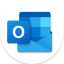 Запустите приложение, далее нажмите кнопку Начать работу Добавить учетную запись добавить учетную запись электронной почты.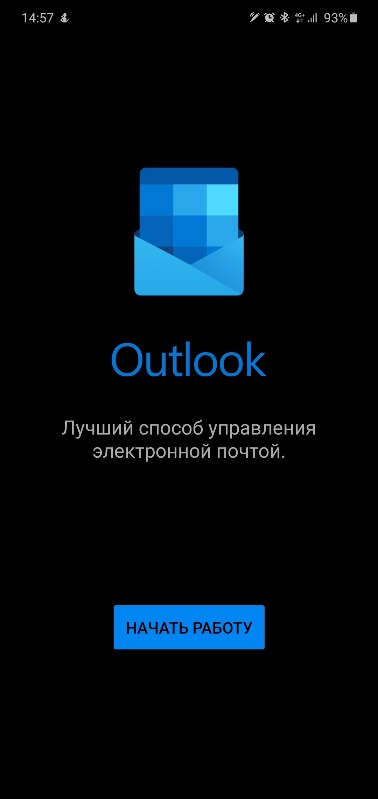 На следующем этапе надо Добавить учетную запись (например Ivanov-ii@ranepa.ru). Затем выберите продолжить  Далее требуется ввести пароль и нажать кнопку ВОЙТИ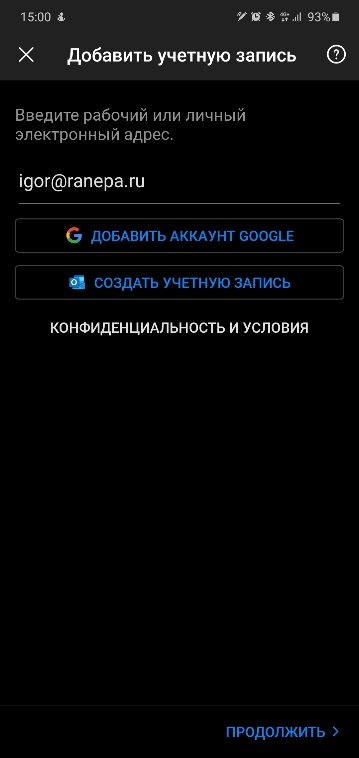 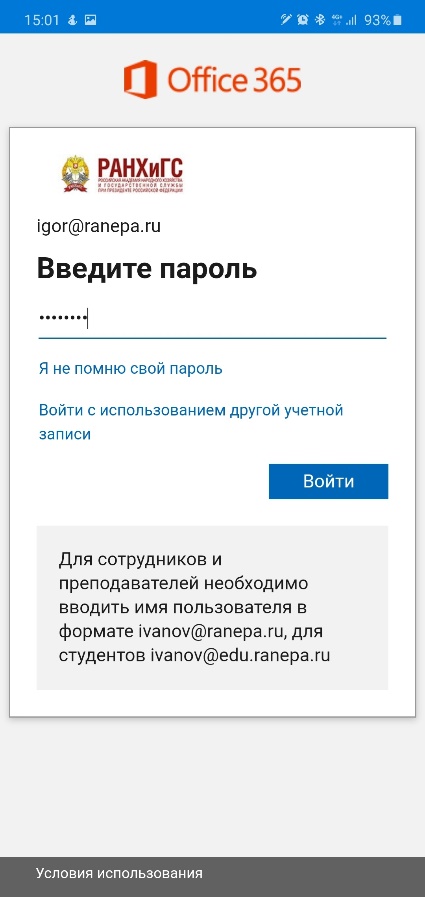 Можно пользоваться приложением.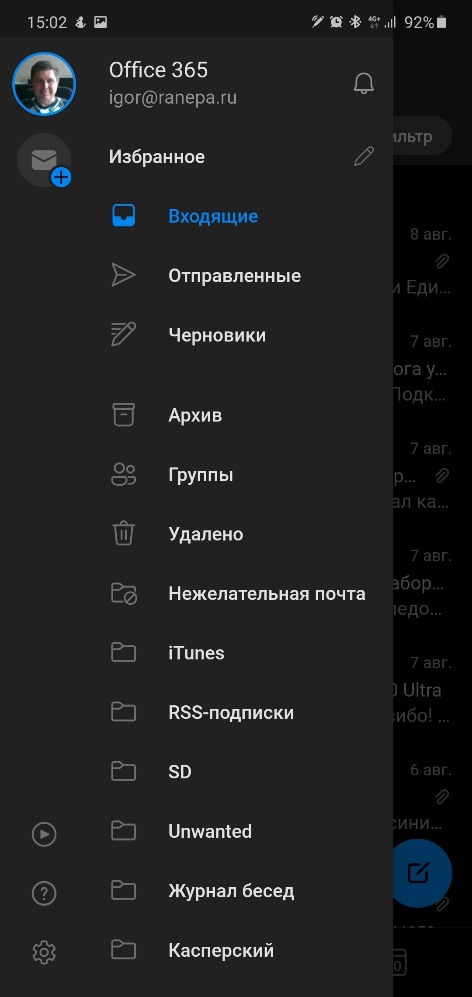 